Woche vom 16.08-20.08.2021.-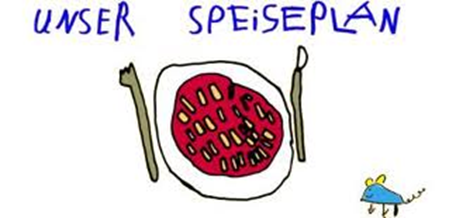 Woche vom 23.08-27.08.2021Montag: Brokkoli-Gerste-BratwurstDienstag:Milchreis Mittwoch:Rührei, Erbsen, KrokettenDonnerstag: Gnocchi mit TomatensoßeFreitag:Spinat, KartoffelnFrühstück und Mittagessen je 3,00 Euro